  TOWN OF KILLINGLY, CT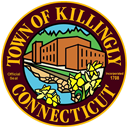 OPEN SPACE LAND ACQUISITION COMMITTEEThursday, March 22, 2018REGULAR MEETING6:30 PMROOM 102 Killingly Town Hall172 Main St., KillinglyMINUTESI.	Call to Order / Roll Call	Attending:  Keith Thurlow, William Cheng, Beth Dubofsky-Porter	Absent with Notification:  Janet Hallbergh, Byron Martin, Donna BronwellAlso attending: Kevin Kerttula, Town Council Liaison, and Ann-Marie Aubrey, Director of Planning & Development	II.	Agenda AddendumIII.	Citizen Participation – limited to three (3) minutes per speaker for an accumulated time of no more than twenty-one (21) minutes (unless extended by a majority vote of the Committee)IV. 	Adoption of Minutes – (review/discussion/action)	A) January 25, 2018 –must be adopted at next meeting – no quorum for vote.V.	Old Business- (review/discussion/action)	NoneVI.	New Business – (review/discussion/action)	NoneVII.	Other Discussion Items – (review/discussion/action)	1) Budget Report – Balance somewhere in vicinity of approximately $220,000.00. 	2) Board of Recreation Report – No report	3) Agriculture Commission Report – Working on revisions to Agriculture Regulations, both Town and Boro regulations.	4) Conservation Commission Report – No report	5) Economic Development Report – William Cheng discussed possible training school for truck drivers.	6) Inland Wetlands & Watercourses Commission – The commissioned finished with Westview Nursing Home; also discussed Prym Mill application for clean-up, commission denied without prejudice not enough information; South Killingly Fire Department discussed revised application, parking revisions and drive thru truck bay, and repairs to the existing building.	7) Planning and Zoning Commission – PZC revised some regulations under the Administration and Enforcement section of the TOK regulations, to allow for “reasonable accommodation” for the handicapped.  For example allow construction of wheelchair ramp within the setback area. The “reasonable accommodation” will go to the person, not the property.  Also extended Snake Meadow Club gravel operations for one year, then Snake Meadow Club needs to re-apply for a new permit under the new regulations after that one year extension.  Starting to work on POCD revision – Must be done before 2020. 	8) Citizens Report – NoneVIII.	Town Council Liaison Report – (review/discussion/action)Kevin Kerttula - There was a public hearing on solid waste town wide trash pick-up.  Solid waste subcommittee held the public hearing, not the whole town council.  	Motion was made by William Cheng to suspend the rules to allow Lynn LaBerge to speak; Beth Dubofsky-Porter seconded that motion.  Those in favor 4 those opposed 0; motion passed.	Ms. LaBerge then went on to explain what will happen.  1) Rates will most likely be increased; 2) possibly to put out another RFP with some variations. Next meeting on this will be next Wednesday.	Then there was a minor discussion about the proposed land swap between the Town of Killingly and Westcott Wilcox Elderly Housing; and that once that is completed then the Town of Killingly will sell a small parcel of land to Giant Pizza.	Kevin Kerttula – Town Council approved the public hearing for the supplemental appropriation for the school budget.  Must bring the school budget to the level it was set at by the Town last May.IX. 	Enter into Executive Session (if needed/ review/discussion/action) – Per CT General Statutes Section 1-200(6)(D) [discussion of the selection of a site or the lease, sale or purchase of real estate… when publicity regarding such site, lease, sale, purchase, or construction would adversely impact the price of such site, lease, sale, purchase or construction until such time as all of the property has been acquired or all proceedings or transactions concerning same have been terminated, or abandoned…”]	William Cheng motion to go into executive closed session; Keith seconded, 4/0 motion passed.X.	Next Meeting – Tentatively, Thursday, April 26, 2018XI.	Adjournment